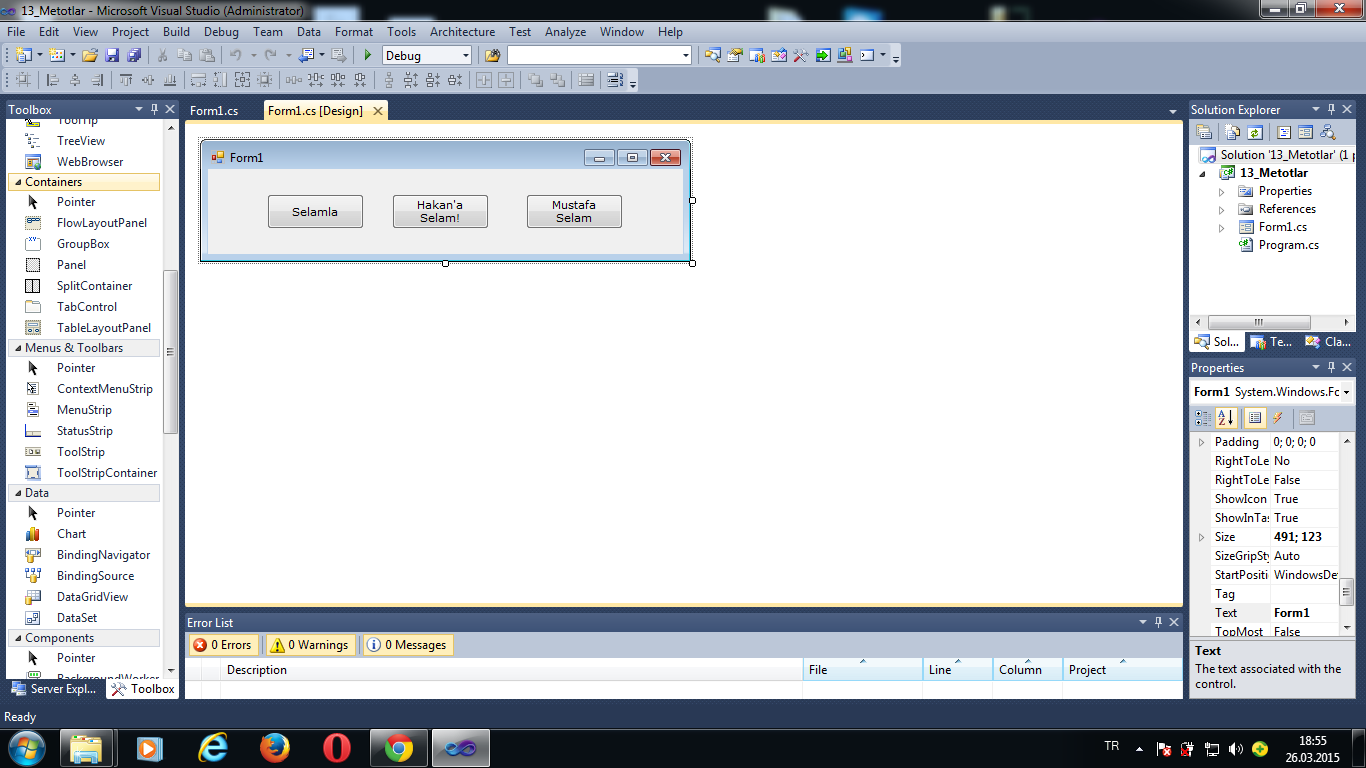 using System;using System.Collections.Generic;using System.ComponentModel;using System.Data;using System.Drawing;using System.Linq;using System.Text;using System.Windows.Forms;namespace _13_Metotlar{    public partial class Form1 : Form    {        public Form1()        {            InitializeComponent();        }        private void Form1_Load(object sender, EventArgs e)        {            /*              Metotlar:              Araştırın çalışın ve uygulama yapın             */        }        private void btnSelamla_Click(object sender, EventArgs e)        {            Selamla();        }        private void btnParametreliSelamla_Click(object sender, EventArgs e)        {            string mesaj = "Hakan";            ParametreliSelamla(mesaj);        }        private void btnMustafayaSelam_Click(object sender, EventArgs e)        {            ParametreliSelamla("Mustafa'ya Kadar");        }        private void Selamla()        {            MessageBox.Show("Selam Kanka!");        }        private void ParametreliSelamla(string isim)        {            //Geriye değer döndürmüyor ki...             //Evet            MessageBox.Show("Selam " + isim);        }    }}